Cat trap loan application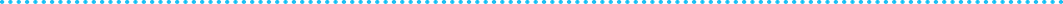 DetailsConditionsI agree to comply with the following conditions:I will advise my neighbours that I am trapping and removing cats from my property before I begin trapping.I will use the trap only to humanely capture stray cats within my property, as above.I will promptly release any native animals that are accidentally trapped. I will return the trap on or before the agreed date, during business hours, at the City of Darwin Animal Pound.I will humanely dispose of any captured cane toads by bagging and freezing them.I accept full responsibility for any actions taken by me during the loan of the trap and indemnify the City of Darwin against any actions whatsoever arising from the failure at any time by the borrower to observe the conditions.If I fail to return trap in good working order, I am liable to pay for a replacement trap.I will deliver trapped cat(s) to the City of Darwin Pound during their opening hours, which can be found at the following link: https://www.darwin.nt.gov.au/community/community-facilities/city-of-darwin-animal-pound-boulter-road
Signature:_______________________  Date:_______________________

Print name: _______________________________________________________________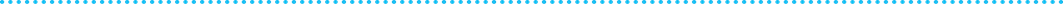 Collection noticeCity of Darwin only collects personal information that is required for, or related to, its functions and activities. If you do not provide City of Darwin with the requested information, we may be unable to complete this process. The information collected will be used and disclosed as outlined in our Privacy Policy, which is available on our website. By providing your personal information in this form, you consent to the collection, use, storage and disclosure of your personal information as described in our Privacy Policy. You have a right to access and correct any information about you. If you require access to, or have concerns regarding your information, please contact the Information Officer on (08) 89300300, via e-mail darwin@darwin.nt.gov.au or post to GPO Box 84 Darwin NT  0801.Cat trapping instructionsTrap placement: Do not leave trap in direct sun. Ensure traps are placed in the shade. Do not set up a trap if there is a risk of incoming heavy rain. Ensure shelter is adequate to protect from light rain. Ensure the trap can’t be accessed or tampered with by dogs or other animals.Ensure traps are set with access to fresh water and a small amount of food.Place traps in an area frequented by cats to reduce the impact on non-target animals.Close traps during the day to ensure the heat won’t impact cats being trapped.Traps may only be set Sunday night through to Thursday night, excluding public holidays.Checking the trap:Check the trap regularly from a distance.If you trap a female cat, be sure to check the surrounding area for any young that need to be with Mum.If you trap a native animal, free it immediately. Native Animals are protected under the Territory Parks and Wildlife Conservation Act 1976 (NT) and cannot be trapped without authorisation. Once a cat is trapped:For the safety of yourself and others, and to prevent any additional stress on the cat, do not attempt to touch or handle the cat.Place a towel over the trap to create a dark confined space for the cat.Bring the trapped cat/s to City of Darwin Animal Pound as soon as possible during business hours. We are located at 78 Boulter Road, Berrimah. Surname Surname Given names Given names Given names Given names Date of birth Date of birth AddressAddressAddressAddressSuburbSuburbPost code Post code Post code Post code Telephone(BH) (M) (M) (AH) (AH) Email Email Trap IDSupply DateSupply DateReturn Date